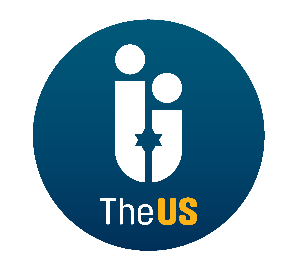 United Synagogue Job DescriptionPOST:				CaretakerLOCATION:			Northwood United SynagogueANNUAL SALARY: 	£26,500 per annum depending on experience WORKING HOURS: 	40 hours per week flexible as directed (including evenings and weekends). Job share - 2 people working 20 hours per week would be considered.HOLIDAYS:  	20 days per annum, plus Statutory Bank Holidays. Entitlement to a day of in lieu for Bank Holidays worked. MAIN PURPOSE OF JOBThe job holder will be responsible for carrying out duties of a Caretaker in respect of the normal use of the Synagogue premises.  RESPONSIBLE TO The role reports to the Chair/Nominated Honorary OfficerSCOPE OF JOBNATURE & SCOPEThe role will require the job holder to understand the operations of the Synagogue and to deliver a high quality service that meets the expectations of the Synagogue’s members and stakeholdersTo ensure standards of safety, cleanliness and tidiness are effectively maintained and monitored throughout the Synagogue and grounds.DIMENSIONS & LIMITS OF AUTHORITYTo provide a variety of essential handyperson/cleaning/security functions to aid the smooth running of the Synagogue.QUALIFICATIONSEssential - fluent communicator in English both written and oral Desirable – nilDUTIES and RESPONSIBILITIES MaintenanceEnsure that all the Synagogue buildings are kept in good working order maintained, that all mechanical installations other equipment are regularly and appropriately maintained.Undertake any minor repairs and maintenance work as well as possible emergency repairs.Report any defects and repairs to the Community Administrator/Chair.  Where so instructed to issue orders, monitor and supervise contractors to undertake building repairs and or maintenance work to installations and building.  Health and SafetyWhen on duty, to carry out daily Health & Safety site checks.Ensure Health and Safety standards are maintained in accordance with United Synagogue policy. Attend Health and Safety training as required.GeneralCarry out the instructions of the Office Manager of the Synagogue in all matters appertaining to your duties set out above and any other duties that may arise from time to time to ensure the effective and proper operation of the Synagogue at all times.Provide reasonable assistance to all users of the buildings with a smile.  To set up and maintain inventories of all equipment in the Synagogue and to report any damage, breakages and loss and, where instructed, carry out actions to rectify such situations.CleaningEnsure all areas of the building are appropriately cleaned and presentable at all times.SecurityTo open and close the Synagogue for all activities as directed by the Office Manager, ensuring that the premises are kept secure at all times.  Reporting all security matters immediately to the Office Manager/Financial Rep (FR) and liaising with the police and security authorities as necessary.Attend meetings and/or training sessions organised by the Office Manager/Head Office/ Community Security Trust (CST) to enhance your knowledge.Event SupportPrepare the Synagogue premises, rooms and facilities for all functions, events and activities ensuring areas are clean and tidy and furniture stored away securely & safely after such events.Ensure all materials, food and equipment used in the Synagogue are stored appropriately.  Be responsible for the receipt and storage of all deliveries, ensuring delivery notes are correct.  Act as duty manager as and when required.You will be expected to work on a bank holiday if it falls on a Sabbatth or Jewish holiday.CONTINUOUS PROFESSIONAL DEVELOPMENTThe post holder is required to take a proactive approach to their own continuous professional development and to attend training and/or learning and development events as appropriate. PERSON SPECIFICATIONEssential QualitiesPrevious experience in a similar roleTo be healthy, trustworthy, diligent and friendlyAbility to multi-taskSensitive to the needs of a diverse membershipRespectful and appreciative of the Synagogue’s needs and that of its membersGood communication skillsTo be physically capable of moving furniture and equipment around the siteDesirable QualitiesTo live locallyPrevious security experienceAn understanding of and empathy with a minority or faithOtherYou will be expected in undertaking the above role to comply with any policies and procedures that United Synagogue may issue.Any other reasonable duty as may be assigned that is consistent with the nature of the job and its level of responsibility.This job description is not exhaustive; it merely outlines the key tasks and responsibilities of the post.  These key tasks and responsibilities are subject to change.  Any changes will be made in consultation with the post holder.November 2018